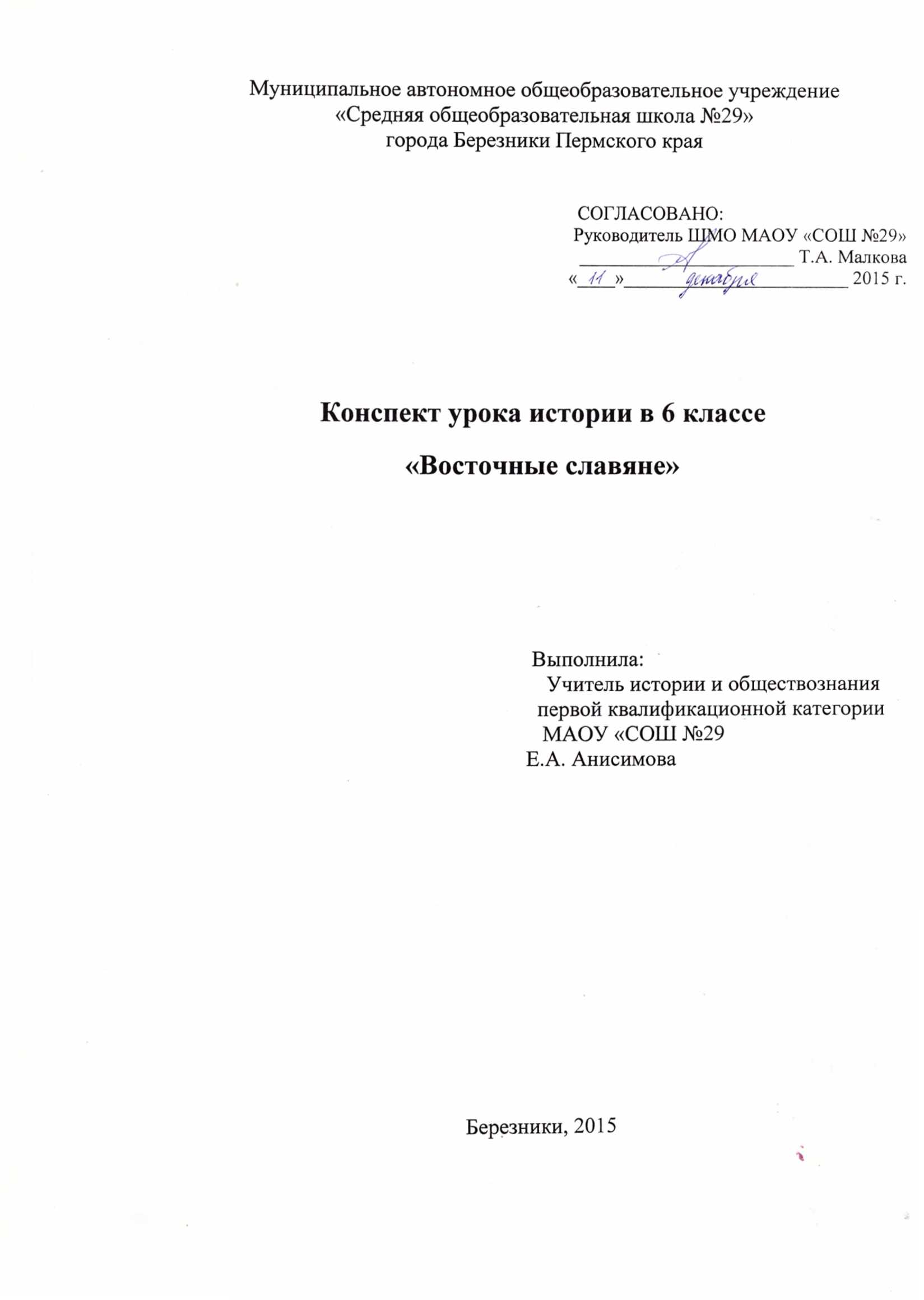 Цели урока: знакомство обучающихся с происхождением славян, путями их расселения;характеристика быта славян;хозяйственные занятия славян;верования славян.формирование умений работы с исторической картой.Тип урока: изучение нового материала.Оборудование: карта «Славяне и их соседи в VII–IX вв.», учебник А.А. Данилов История России С древнейших времен до конца XVI века.План урока:Происхождение и расселение  славян.Занятия славян.Быт и нравы славян.Духовный мир славян.Управление.Основные понятия: племя, индоевропейцы, подсечно-огневая и переложная система земледелия, быт, нравы, вервь, вече, язычество, народное ополчение.Ход урокаОрганизационный моментПриветствие. Настрой обучающихся на работу.Проверка домашнего заданияЧто изучает наука история?В чем ее отличие от других наук?Какие науки помогают изучать историку прошлое? Назовите виды исторических источниковОбъяснение нового материала	Рассказ о происхождение восточных славян, опираясь на карту (приложение).	Древние славяне населяли Центральную и Восточную Европу между реками Вислой и Днепром, предгорья Карпат и продвигались к Дунаю, на Балканы. Во второй половине первого тысячелетия они заняли территорию от Эльбы до Одера на западе, в бассейне Вислы, в верхнем Приднепровье и до Среднего Поднепровья на востоке. Пока славяне жили вместе между Вислой и Днепром, они говорили на одном, понятном для всех древних славян языке – праславянском. Однако, приблизительно в V веке до н.э. эти племена разделились на балтов и славян. Славянские племена освоили территорию от среднего течения реки Днепр до реки Одер и от северного склона Карпатских гор до реки Припять. Позднее славянский массив разделяется на три ветви, на основе которых сложились современные нации: западные славяне – поляки, чехи, словаки;южные славяне – болгары, сербы, хорваты, словенцы, македонцы, черногорцы, боснийцы;и самая большая, третья ветвь – восточные славяне – это русские, украинцы, белорусы.( обучающимися в тетрадь записывается территория расселения индоевропейцев или в  виде схемы)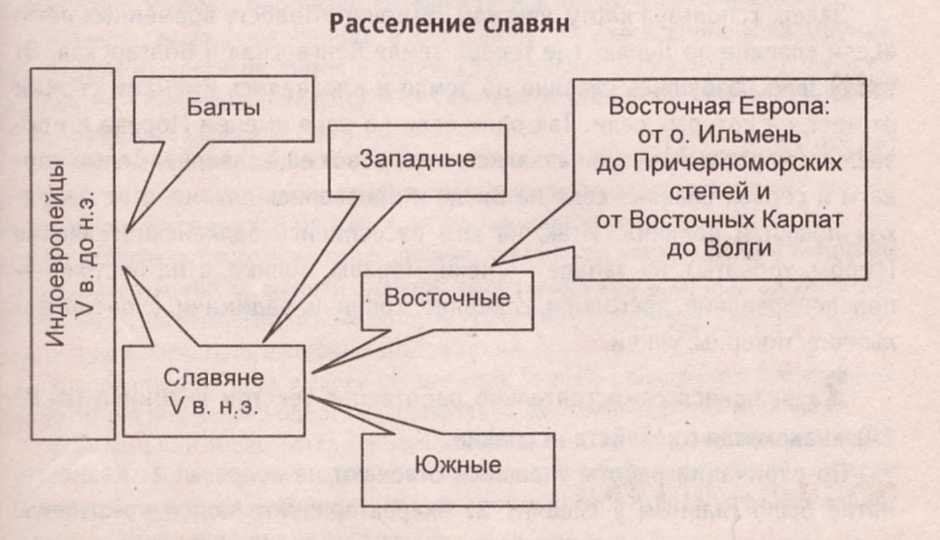 - И так,  славяне относятся к индоевропейской общности, которая с начала III тысячелетия до н.э. распадается вследствие изменения хозяйственно культурного уклада. К этому времени изменяется климат, жаркие летние месяцы чередуются с более суровыми зимами, снижается урожайность зерновых культур. В этой связи усиливается роль скотоводства. Потребность в пастбищах заставляет осваивать новые территории – начинается освоение Еврвазии.	В.О. Ключевский писал: «Карпаты были общеславянским гнездом, из которого впоследствии славяне разошлись в разные стороны. Эти карпатские славяне с конца V в., когда греки стали знать их под собственным именем, и в продолжение всего VI в. громили Восточную империю (Византию), переходя за Дунай: недаром Иордан (готский историк, упоминавший славян впервые в связи с описанием нашествия авар в VI в.) с грустью замечает, что славяне, во времена Германарха столь ничтожные как ратники и сильные только численностью, «ныне по грехам нашим свирепствуют всюду». Следствием этих усиленных вторжений, начало которых относят еще к III в., и было постепенное заселение Балканского полуострова славянами. Итак, прежде чем славяне с Дуная попали на Днепр, они долго оставались на Карпатских склонах; здесь была промежуточная их стоянка».	«Сели славяне по Дунаю, где теперь земля Венгерская и Болгарская. От тех славян разошлись славяне по земле и прозвались именами своими от мест, на которых сели. Так одни сели по треке именем Морава и прозвались морава, а другие назвались чехи. А вот еще славяне: белые хорваты и сербы. Славяне сели на Висле и прозвались ляхами, а от тех ляхов пошли и поляки». Итак, согласно «Повести временных лет» названия восточнославянских племен часто были связаны с местностью, где они жили. Работа с текстом учебника (с.8-10), знакомятся с хозяйством славянПо окончании работы отвечают на вопросы:Какое занятие было главным у славян? Охарактеризуйте подсечно-огневую систему земледелия у славян. Сравните подсечно-огневую и переложную систему земледелия.Как вы думаете, с чем было связано появление подсечно-огневой системы земледелия?Какие орудия труда использовал земледелец?Какие культуры возделывали славяне?Что называлось житом?Каких домашних животных разводили славяне?С какими ремеслами были знакомы славяне?- У вас на партах лежит документ, а именно отрывок из сочинения арабского географа Ибн Руста о славянах. Прочитайте его и ответьте на следующие вопросы:1. Как природно-географические условия влияли на хозяйственную  жизнь славян и их быт?2. Каким было общественное устройство славян?ДокументИз сочинения арабского географа Ибн Руста о славянах.Начало X в.	Страна славян – ровная и лесистая, и они в ней живут. И нет у них виноградников и пахотных полей. И есть у них нечто вроде бочонков, сделанных из дерева, в которых находятся улья и мед… И они народ, пасущий свиней, как (мы) овец. Когда умирает у них кто-либо, труп его сжигают. Женщины же, когда у них случится покойник, царапают себе ножом руки и лица … и все они поклоняются огню. Большая часть их посевов из проса. Во время жатвы они берут ковш с просяными зернами, поднимают к небу и говорят: «Господи, ты который  снабжал нас пищей, снабди и теперь нас ею в изобилии…»	Рабочего скота у них немного, а лошадей нет ни у кого, кроме царя. Оружие  их состоит из дротиков, щитов и копий, другого оружия они не имеют. Царь их коронуется, они ему повинуются и от слов его не отступают. Местопребывание его находится в середине страны славян…		В их стране холод до того силен, что каждый из них выкапывает себе в земле погреба, к которому приделывают деревянную остроконечную крышу, наподобие христианской церкви, и на крышу накладывают землю. В такие погреба переселяются со всем семейством и, взяв дров, камней, разжигают огонь и раскаляют камни до высшей степени, их обливая водой, от чего распространяется пар, нагревающий жилье до того, что снимают одежду. В таком жилье остаются до весны. Царь ежегодно объезжает их.		И если поймает царь в своей стране вора, то либо приказывает его удушить, либо под надзор одного из правителей на окраинах своих владений…		С рабами они обращаются хорошо, так же как и с теми, кто часто у них бывает, не позволяя никому из своих обижать или притеснять таких людей… И если какое-либо их племя, род (поднимается против кого-либо), то вступает единодушно на врага, пока его не победят.		Они храбры и мужественны, и если нападают на другой народ, то не отступают, пока не уничтожат его полностью. Побежденных истребляют или обращают в рабство. Они высокого роста, статные и смелые при нападениях. Но на коне смелости не проявляют и все свои набеги, походы совершают на кораблях.– Откройте учебник на странице 10. Вопрос обучающимся:Как вы думаете, почему поселения располагались по берегам рек и были укреплены бревенчатой стеной?	Рассматривая нравы славян, обучающиеся работают с документам учебника на странице 13 и отвечают на вопросы с ним. Можно задать дополнительные вопросы к документу:Найдите в тексте документа подтверждение пренебрежительного (Пренебрегать - относиться к человеку неуважительно) отношения автора к славянам.Как вы думаете, чем это было связано?Также можно обратится и к дополнительному материалу, например, использовать отрывок из документа.Вопросы к документуКак вы думаете, с чем была связана выносливость славян, которую отмечает автор документа?Охарактеризуйте тактику боя, которую применяли славяне в столкновениях с врагами?ДокументМаврикий Стратег о славянах и антах. Конец VI в.	Племена славян и антов сходны  по своему образу жизни, по своим нравам, по своей любви к свободе; их никоим образом нельзя склонить к рабству или подчинению в своей стране. Они многочисленны, выносливы, легко переносят жар, холод, дождь, недостаток в пище. К прибывающим к ним иноземцам они относятся ласково и, оказывая им знаки своего расположения,(при переходе)  из одного места в другое, охраняют их в случае надобности… У них большое количество разнообразного скота и плодов, лежащих в кучах, в особенности проса и пшеницы.	Скромность их женщин превышает всякую человеческую природу, так что большинство их считают смерть своего мужа своей смертью и добровольно удушают себя, не считая пребывания во вдовстве за жизнь. Они селятся в лесах, у неудобопроходимых рек, болот и озер, устраивают в своих жилищах много выходов вследствие случающимися с ними, что и естественно, опасностей…Сражаться со своими врагами они любят в местах, поросших густым лесом, в теснинах, на обрывах; с выгодной для себя пользуются (засадами), внезапными атаками, хитростями, и днем изобретая много способов. Опытны они также и в переправе через реки, превосходя в этом отношении всех людей. Мужественно выдерживают они пребывание в воде, так что часто некоторые  из числа остающихся дома, будучи застигнутыми внезапным нападением, погружаются в пучину воды. При этом держат  во рту специально изготовленные большие, выдолбленные внутри камыши, доходящие до поверхности воды, а сами, лежа навзничь на дне, дышат с помощью их; и это они могут проделывать в течение многих часов, так что совершенно нельзя догадаться об их присутствии.Верования восточных славян. (расширенная информация учебника, опорную схему можно записать в тетрадь)– Нужно отметить, что славяне были язычниками. Скажите, что такое язычество? (записать определение в тетрадь)Славянское язычество – это целый комплекс верований, представлений, обрядов. Древние славяне представляли окружающий их мир  наделённым добрыми и злыми духами. Боги и духи находились везде: в дожде и в солнце, в лесу и под порогом дома, в воде и в земле. Одни помогали человеку в его производительной деятельности, другие, напротив тормозили ее. Славяне старались со всеми найти общий язык, умилостивить одних и напугать других. 	Славяне приносили жертвы «упырям» и «берегынам». «Упыри» - злые духи – это вампиры, якобы нападающие на людей и сосущие их кровь, вредоносные покойники, умершие не своей смертью, не погребенные и потому мстящие живущим на земле. «Упырям» противостояли добрые духи – «берегыны». Постепенно появился бог Ярило и Купала. Бог Ярило олицетворял пробуждающуюся весну. Славянам он представлялся в виде молодого красивого юноши, который ездил по полям и селениям на белом коне и в белой мантии. Купала рассматривался как плодотворящее божество лета. Его день отмечался 24 июня, а предшествовали празднику «русалии» - торжества, посвящённые нимфам полей и вод.	Весьма почитался славянами бог Волос (Велес) – покровитель скота и скотоводства. Поклонение этому богу возникло в период, когда древние славяне научились приручать диких животных. Считалось, что этот бог способствовал накоплению богатства.	Постепенно у славян складывается божественная картина, где каждому божеству есть свое место.Так, бог Сварог – властелин неба, которому подчиняется вся Вселенная. Сварожич, сын Сварога, - бог огня, покровитель кузнецов и кузнечного дела, а также ювелиров. Дажьбог – олицетворяющие собой солнце. Хорос – божество, близко стоящее к Дажьбогу и непосредственно с ним связанное. Он представлялся белым конем. Стрибог – бог ветра, бури, урагана и вообще всякой непогоды. Ему поклонялись люди, чья деятельность зависела от погодных условий: земледельцы, путники, моряки и т.д. Мокошь (Макошь) – покровительница женщин, женского рукоделия, а также торговли.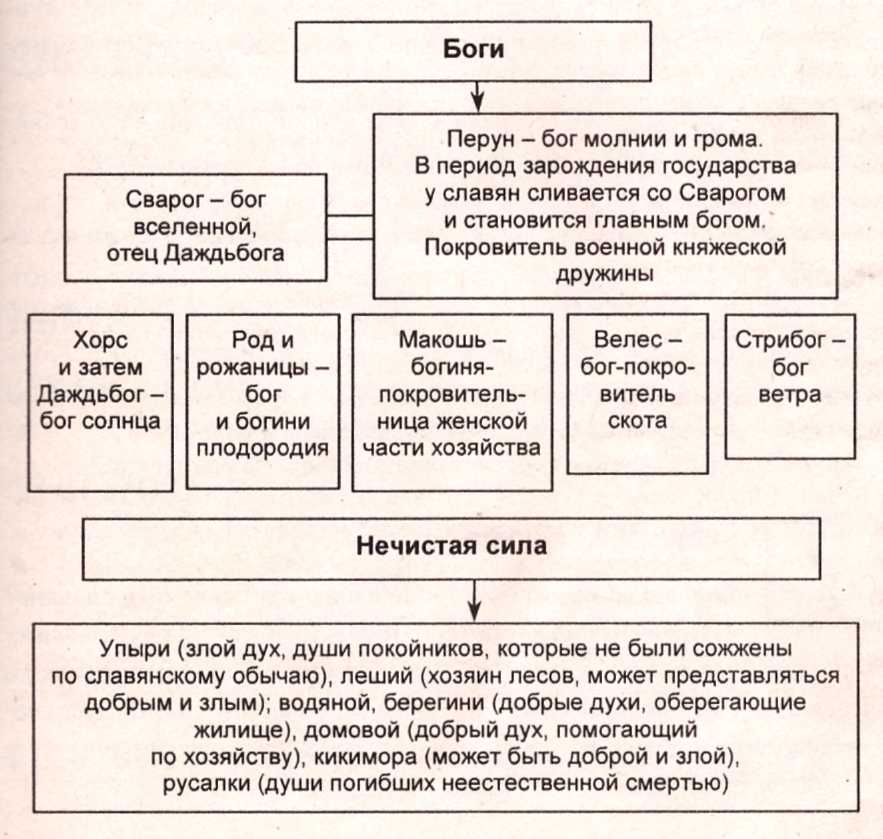 УправлениеОбучающимся предлагается самостоятельно познакомится со структурой управления славянским племенем и зарисовать схему управления в тетради. По окончанию работы проверка выполненного задания и ответы на вопросы.Вспомните определение понятия «государство».Можно ли считать, что славян в VI в. сложилось государство?Охарактеризуйте понятие 2вече» и запишите его определение в тетрадь.Как было организовано народное ополчение?Итог урока:1 способК какой языковой группе относятся восточные славяне?Покажите на карте территорию их расселения?Какими были основные занятия славян?Какой образ жизни славян повлиял на их религиозные представления?Назовите известные вам имена славянских богов и духов.Как вы думаете, почему ученые считают, что в V––VII вв. у славян еще не сложилось государство?2 способСегодня я узнал…Было интересно…Было трудно…Я понял, что…Теперь я могу…Домашнее задание§ 1, вопросыВыписать в словарик слова и выучитьСоставить кластер «занятие славян», «верования славян»